A service of prayerfollowing the violence in Orlando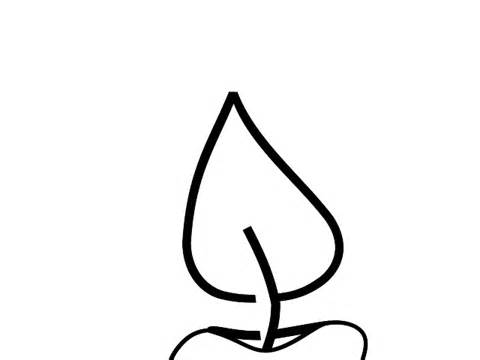 June 16, 20166:00 o’clock PMChrist Church Cathedral35 Chestnut Street, Springfield, MA 01113The Right Reverend Douglas J. Fisher, Preacher MUSICAL PRELUDE 				Fantasy Prelude on AMAZING GRACE			           							Charles Callahan (b. 1951)WORDS OF WELCOME 					 OPENING HYMN	 						Eventide #662, Blue Hymnal								   William Henry Monk (1823-1889)PRESENTATION In a time of such tragedy, there are a range of responses:  rage, terror, violation, shutting down, sorrow – and so many more.  We ask that all who stand with us in this time enter with a spirit of mourning, honor, desire to heal, and prayer for all who are suffering in the wake of such terror and loss.  This is a time not for politics or revenge but a time for remembering those lost to violence, for honoring the sanctity of all life, and witnessing to love that conquers death. When something terrible happens like this, we do not believe it is God’s will and know that God’s heart is breaking with us. We are here to grieve the loss, and name our belief that violence and death are not the end, and that evil will not be the last word spoken.   CANDLE LIGHTING Here in God’s house as the hours of the day lengthen and the evening shadows draw near, we pause to pray for the 50 people who lost their lives in Orlando, Florida this past week and for their families and loved ones, and for those who were injured. We light these candles to cast aside the darkness of hatred and fear and fill this world with your light, O Lord, the giver of light.  The first candle is lit from the Paschal Candle and the light is shared throughout the sanctuary.  MUSIC AS THE CANDLES ARE LIT                        Andante from Violin Concerto in A Minor          J.S. Bach COLLECT The Lord be with youPeople		And Also with youLet us pray…Assist us mercifully, O Lord, in these our supplications and prayers, and dispose the way of your servants towards the attainment of everlasting salvation; that, among all the changes and chances of this mortal life, they may ever be defended by your gracious and ready help through Jesus Christ our Lord. Amen. God of Life and Hope, we call upon you now here, and in all places where people are gathered in faith to mark the tragedy of this event. We are in need of your mercy and your creative love. Help us to remember that in your name, all things are possible. And give us your grace to bring all things toward your peace. In Christ’s name. AmenPlease be seatedSCRIPTURESPSALM 10: 1-12 			V. Why, O Lord, do you stand far off?   		Why do you hide yourself in times of trouble? R. In arrogance the wicked persecute the poor—let them be caught in the schemes they have devised. V. For the wicked boast of the desires of their heart,   	those greedy for gain curse and renounce the Lord. R. In the pride of their countenance the wicked say, ‘God will not seek it out’;all their thoughts are, ‘There is no God.’ V. Their ways prosper at all times;  	your judgements are on high, out of their sight;as for their foes, they scoff at them. R. They think in their heart, ‘We shall not be moved;   	throughout all generations we shall not meet adversity.’ V. Their mouths are filled with cursing and deceit and oppression;   	under their tongues are mischief and iniquity. R. They sit in ambush in the villages;   	in hiding-places they murder the innocent. V. Their eyes stealthily watch for the helpless; they lurk in secret like a lion in its covert;R. they lurk that they may seize the poor;   	they seize the poor and drag them off in their net. V. They stoop, they crouch,   	and the helpless fall by their might. R.  They think in their heart, ‘God has forgotten,   	he has hidden his face, he will never see it.’ V. Rise up, O Lord; O God, lift up your hand;R. do not forget the oppressed.A READING FROM THE GOSPEL ACCORDING TO LUKE (7:11-17)Soon afterwards he went to a town called Nain, and his disciples and a large crowd went with him. As he approached the gate of the town, a man who had died was being carried out. He was his mother’s only son, and she was a widow; and with her was a large crowd from the town. When the Lord saw her, he had compassion for her and said to her, ‘Do not weep.’ Then he came forward and touched the bier, and the bearers stood still. And he said, ‘Young man, I say to you, rise!’ The dead man sat up and began to speak, and Jesus gave him to his mother. Fear seized all of them; and they glorified God, saying, ‘A great prophet has risen among us!’ and ‘God has looked favorably on his people!’ This word about him spread throughout Judea and all the surrounding country.		Please extinguish your candles HOMILY 						      The Right Reverend Douglas J. FisherIn recognition of the public proclamation of our faith, the service continues outside in front of the church on Chestnut St. Please join us as you are able.HYMN IN PROCESSION 					  Alleluia No. 1, #178 Blue Hymnal  						      Donald Fishel (B. 1950)Alleluia, AlleluiaGive thanks to the risen LordAlleluia, alleluia, give praise to His nameJesus is Lord of all the earthHe is the King of creationSpread the good news o'er all the earthJesus has died and has risenWe have been crucified with ChristNow we shall live foreverGod has proclaimed the just rewardLife for all men, alleluia!Come let us praise the living GodJoyfully sing to our Saviour
LITANY OF RECLAMATION Litanist	We pray in God’s name, for in God’s name all things are possible. People		In God’s NameLitanist		Love overcomes hate		Peace overcomes war		Life overcomes death		Happiness overcomes sadnessPeople		In God’s NameLitanist		Good overcomes evil		Nonviolence overcomes violence		Freedom overcomes addiction		Generosity overcomes selfishnessPeople		In God’s NameLitanist		Healing overcomes pain		Mercy overcomes sinfulness		Comfort overcomes grief		Security overcomes fearPeople		In God’s nameLitanist		Light overcomes darkness		Unity overcomes divisiveness		Hope overcomes despair		Laughter overcomes tearsPeople		In God’s nameINTERCESSIONS	Good and gracious God, let us forever be witnesses to the power of your saving grace. We thank you that you have made for us a sanctuary where we can bring our prayers and grief. Give us grace to leave our anger in your hands and not be overwhelmed by fear. Source of all life, you created us to be one with each other and with you.  May the legacy of this terrible act of violence against our brothers and sisters in Orlando Florida mean a new resolve within each of us. Help us to be truly family to one another, treating all whom we meet with the respect and dignity deserving of the children of God.  As partners with you, we are co-creators of life. This is our world, our earth, our sacred home.We reclaim the Pulse nightclub in Orland, Florida from the grip of darkness and terror, and affirm our commitment to live together in peace.  May this be a place of safety, kindness, harmony and freedom for all.We reclaim the blessedness of all of your children, O God, Gay, Lesbian, Transgender, Queer, Bisexual and Straight, and we reclaim all places where your sons and daughters have been beaten, harassed and killed. We resolve again to work together for a world where people are free to live together and love together according to the calling of their hearts. We reclaim the places throughout the world where people have been so hurt by acts of terror. And we pray for those driven by hatreds and mental illness to commit these acts. We reclaim and reaffirm our bonds of unity with our Muslim brothers and sisters, O God. We ask that you will continue to bless the world’s communities of faith and unite us all who follow God. Together, we bless these places now.  We claim them again for life and laughter.  We consecrate them to you.			We lift before you..			Stanley Almodovar III, 23 years oldAmanda Alvear, 25 years oldOscar A Aracena-Montero, 26 years oldRodolfo Ayala-Ayala, 33 years oldAntonio Davon Brown, 29 years oldDarryl Roman Burt II, 29 years oldAngel L. Candelario-Padro, 28 years oldJuan Chevez-Martinez, 25 years oldLuis Daniel Conde, 39 years oldCory James Connell, 21 years oldTevin Eugene Crosby, 25 years oldDeonka Deidra Drayton, 32 years oldSimon Adrian Carrillo Fernandez, 31 years oldLeroy Valentin Fernandez, 25 years oldMercedez Marisol Flores, 26 years oldPeter O. Gonzalez-Cruz, 22 years oldJuan Ramon Guerrero, 22 years oldPaul Terrell Henry, 41 years oldFrank Hernandez, 27 years oldMiguel Angel Honorato, 30 years oldJavier Jorge-Reyes, 40 years oldJason Benjamin Josaphat, 19 years oldEddie Jamoldroy Justice, 30 years oldAnthony Luis Laureanodisla, 25 years oldChristopher Andrew Leinonen, 32 years oldAlejandro Barrios Martinez, 21 years oldBrenda Lee Marquez McCool, 49 years oldGilberto Ramon Silva Menendez, 25 years oldKimberly Morris, 37 years oldAkyra Monet Murray, 18 years oldLuis Omar Ocasio-Capo, 20 years oldGeraldo A. Ortiz-Jimenez, 25 years oldEric Ivan Ortiz-Rivera, 36 years oldJoel Rayon Paniagua, 32 years oldJean Carlos Mendez Perez, 35 years oldEnrique L. Rios, Jr., 25 years oldJean C. Nives Rodriguez, 27 years oldXavier Emmanuel Serrano Rosado, 35 years oldChristopher Joseph Sanfeliz, 24 years oldYilmary Rodriguez Solivan, 24 years oldEdward Sotomayor Jr., 34 years oldShane Evan Tomlinson, 33 years oldMartin Benitez Torres, 33 years oldJonathan Antonio Camuy Vega, 24 years oldJuan P. Rivera Velazquez, 37 years oldLuis S. Vielma, 22 years oldFranky Jimmy Dejesus Velazquez, 50 years oldLuis Daniel Wilson-Leon, 37 years oldJerald Arthur Wright, 31 years oldAnd for Omar Mir Seddique Mateen, who perpetuated this horrible act.  PRAYER AT THE CONCLUSION God our Creator, who knows every heart and who receives every prayer, may our intentions tonight offered in love be acceptable in your sight. May our prayers contribute to the new beginning of life where life has been taken, and may we today know your peace and help share your love with those in Orlando and throughout the world. In Christ’s name. May the God of life embrace us all. May we go forth from this place, each a beacon of hope and healing to our world.And the Blessing of God, Father, Son and Holy Spirit be upon you and remain with you for ever. Amen. FINAL PRAYERPrayer of St. Francis TogetherLord, make me an instrument of Your peace. Where there is hatred, let me sow love; where there is injury, pardon; where there is doubt, faith; where there is despair, hope; where there is darkness, light; where there is sadness, joy.
O, Divine Master, grant that I may not so much seek to be consoled as to console;to be understood as to understand; to be loved as to love. For it is in giving that we receive; it is in pardoning that we are pardoned; it is in dying that we are born again to eternal life.MUSICAL POSTLUDE 							      Ashokan Farewell	 											      Jay Unger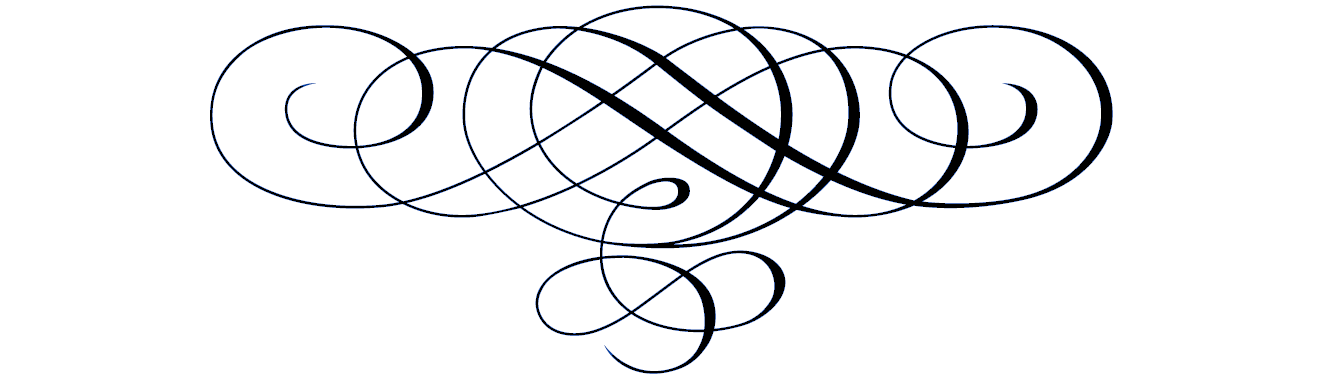 Thank you to Charles Page and Lani Bortfeld, our musiciansThis service is adapted from a “Blessing Ritual: Reclaiming A Place of Violence” by Marguerite H. Sexton in Journeys of the Heart 1993; Speaking to Silence: New Rites for Christian Worship and Healing, by Janet S. Peterman; and Living Without Enemies by Samuel Wells and Marcia A. Owen, 2011.